Schiedsrichterprofil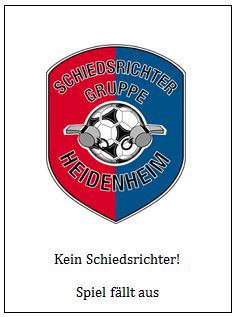 Name:	Bradler Franzgeboren:	12.11.1955Verein:	FC MatzenbachSR seit:	2008Ich bin Fan von (Verein):	1. FC HeidenheimSportliches Vorbild:		Markus MerkHöchste Liga als SR:		Kreisliga AZurzeit leite ich Spiele bis zur:	Kreisliga ASchönstes Erlebnis als SR: Lob für authentische, ruhige Spielführung und dass ich das ganze Spiel über dieser Linie treu geblieben bin trotz großer Hektik und Aggression von außerhalb des Spielfeldes.Warum bist du Schiedsrichter geworden: Sportlich in Bewegung bleiben. Vorbild sein, vor allem für die Jugend. 